Arbeits-Blatt: Gefahr durch ZeckenArbeits-Blatt: Gefahr durch ZeckenArbeits-Blatt: Gefahr durch ZeckenArbeiten im Freien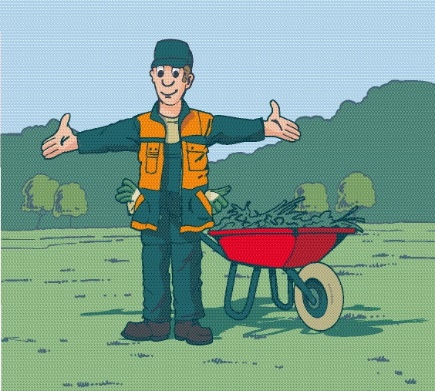   Gefahren:  Gefahren:  Gefahren: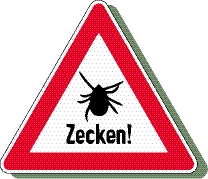 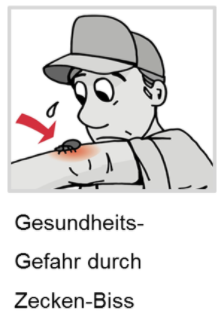 Gesundheits-Gefahr
durch Zecken-Stich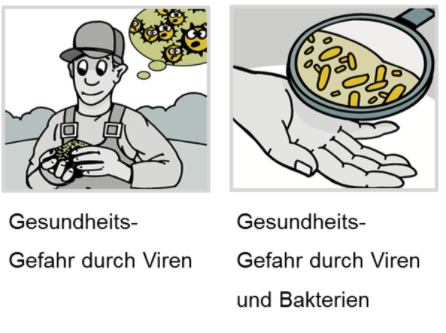 Gesundheits-Gefahr
durch Viren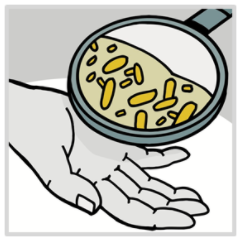 Gesundheits-Gefahr
durch Bakterien  Schutz-Maßnahmen:  Schutz-Maßnahmen:  Schutz-Maßnahmen: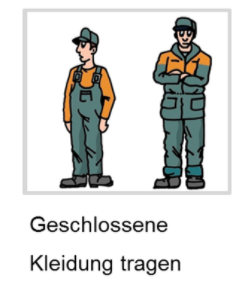 Schutz-Kleidung:Lange, geschlossene
Kleidung tragen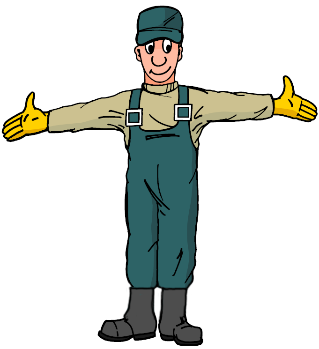 Hose in die 
Stiefel stecken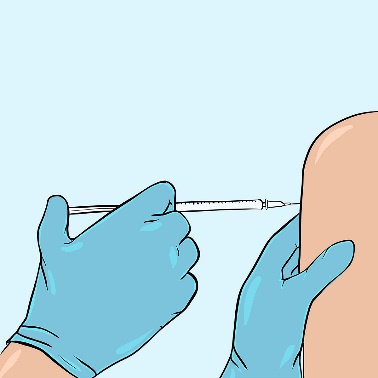 Zecken-Schutz-Impfung:Eventuell gegen FSME 
impfen lassen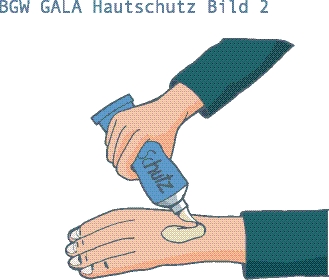 Zecken-Abwehr-Mittel auftragen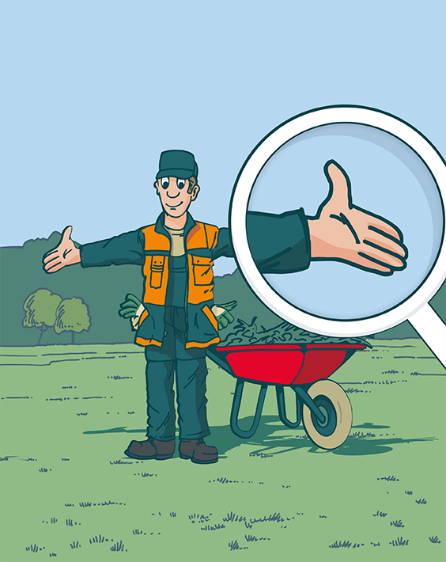 Immer nach der Arbeit:Körper absuchen 
nach Zecken